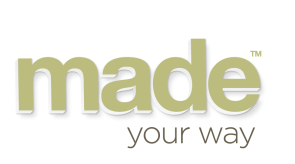 3MondayTuesdayWednesdayThursdayFridayBreak TimeCheese slice £1.45Steak slice £1.80Sausage rolls £1.50Vegan roll £1.50Pizza slice £1.50½ Panini £1.30Cheese slice £1.45Steak slice £1.80Sausage rolls £1.50Vegan roll £1.50Pizza slice £1.50½ Panini £1.30Cheese slice £1.45Steak slice £1.80Sausage rolls £1.50Vegan roll £1.50Pizza slice £1.50½ Panini £1.30Cheese slice £1.45Steak slice £1.80Sausage rolls £1.50Vegan roll £1.50Pizza slice £1.50½ Panini £1.30Cheese slice £1.45Steak slice £1.80Sausage rolls £1.50Vegan roll £1.50Pizza slice £1.50½ Panini £1.30Main Courses £2.40Halal beef bolognaise pasta bake with broccoliLoaded ChipPulled pork cornchips Quorn, broccoli & tomato pasta bake with broccoliAdd cold dessert or daily bakeHam & roast vegetable crustless quiche with new potatoes and salad                   MumbaiHalal Bang Bang chicken & rice with a warm tortillaVegetable frittataAdd cold dessert or daily bakeChinese Theme DaySweet & sour chicken with egg fried rice                     ChineseKorean bbq chicken with riceBlack bean veggie spring rolls with egg fried riceAdd cold dessert or daily bakeHalal chicken tikka with braised riceJoe de FrangoPiri piri chicken in a flatbreadTikka halloumi wrap Add cold dessert or daily bakeFishcake, chips and beansLoaded ChipHalal jerk chicken with bbq sauce over nachosVeggie nuggets, chips and beansAdd cold dessert or daily bakePasta Bar £2.00Penne pasta with chef’s tomato saucewith cheese toppingPenne pasta with chef’s tomato saucewith cheese toppingPenne pasta with chef’s tomato saucewith cheese toppingPenne pasta with chef’s tomato saucewith cheese toppingPenne pasta with chef’s tomato saucewith cheese toppingExtras/sidesBaked potato with choice of toppings £1.65Selection of sandwiches, wraps, baguettes and paninis     from £1.00- £2.00           Protein pots  £1.00Mixed salad bar £1.70Daily selection of cookies, desserts from 75pBaked potato with choice of toppings £1.65Selection of sandwiches, wraps, baguettes and paninis     from £1.00- £2.00           Protein pots  £1.00Mixed salad bar £1.70Daily selection of cookies, desserts from 75pBaked potato with choice of toppings £1.65Selection of sandwiches, wraps, baguettes and paninis     from £1.00- £2.00Protein pots  £1.00Mixed salad bar £1.70Daily selection of cookies, desserts from 75pBaked potato with choice of toppings £1.65Selection of sandwiches, wraps, baguettes and paninis     from £1.00- £2.00           Protein pots  £1.00Mixed salad bar £1.70Daily selection of cookies, desserts from 75pBaked potato with choice of toppings £1.65Selection of sandwiches, wraps, baguettes and paninis     from £1.00- £2.00           Protein pots  £1.00Mixed salad bar £1.70Daily selection of cookies, desserts from 75p